Position and directionHERE’S THE MATHSYour child is learning to use coordinates to describe the position of shapes in all four quadrants. Numbers to the right of zero and up from zero are positive; numbers to the left of zero and down from zero are negative.ACTIVITYWhat to doTake turns to roll the two dice and toss the coins to determine a set of coordinates, e.g. 3 and 2p heads, 5 and 1p tails gives (3, −5)Colour that coordinate in. It does not count if thrown again. Play for 10 turns each and then add up the scores. Scoring system: 0 for outside the outer square, 1 on the line of the outer square, 2 inside the outer square, 3 on the line of the inner square, 4 inside the inner square. 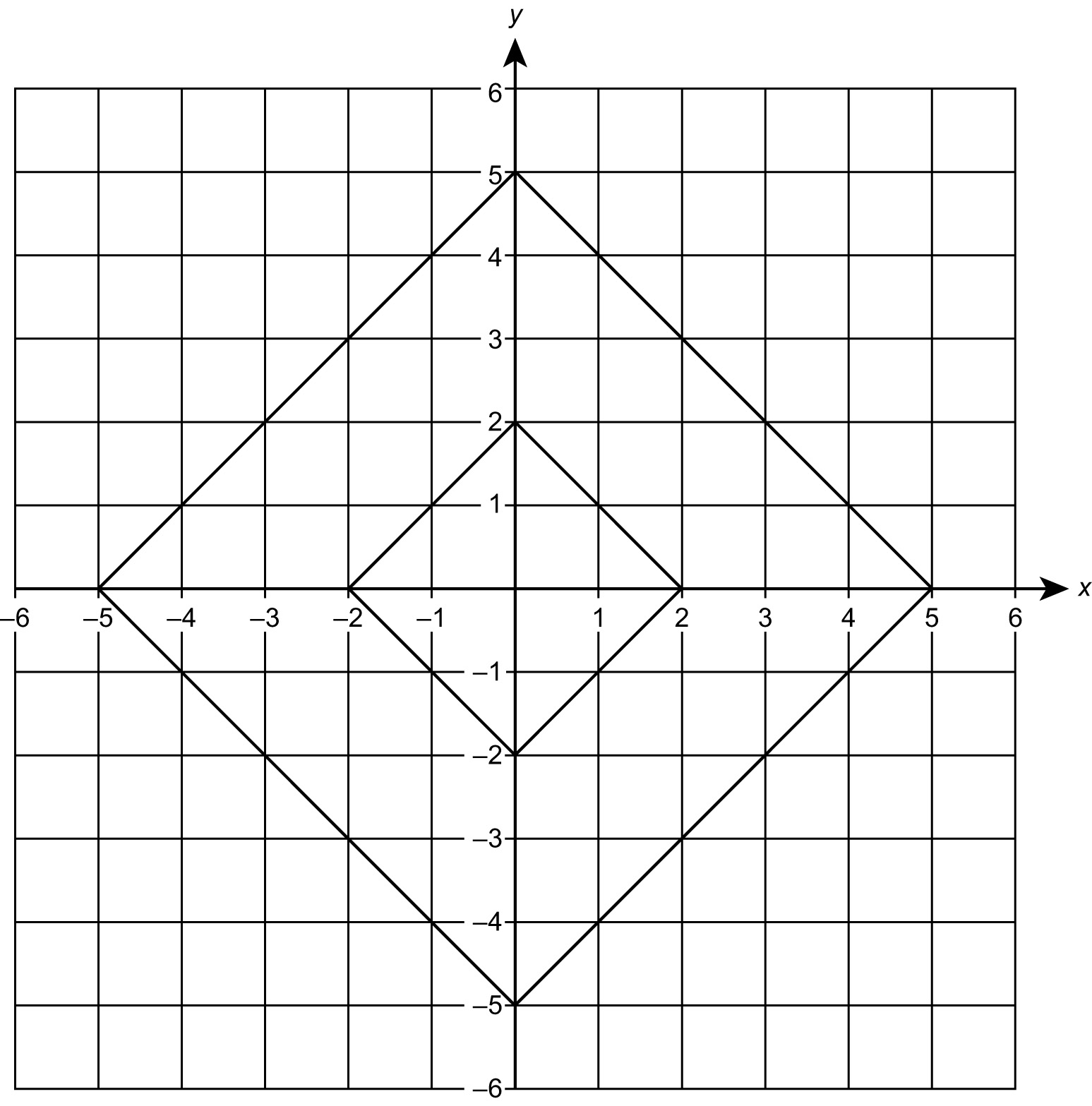 Player with the higher score wins.QUESTIONS TO ASKPrimary 7
Maths
Newsletter 2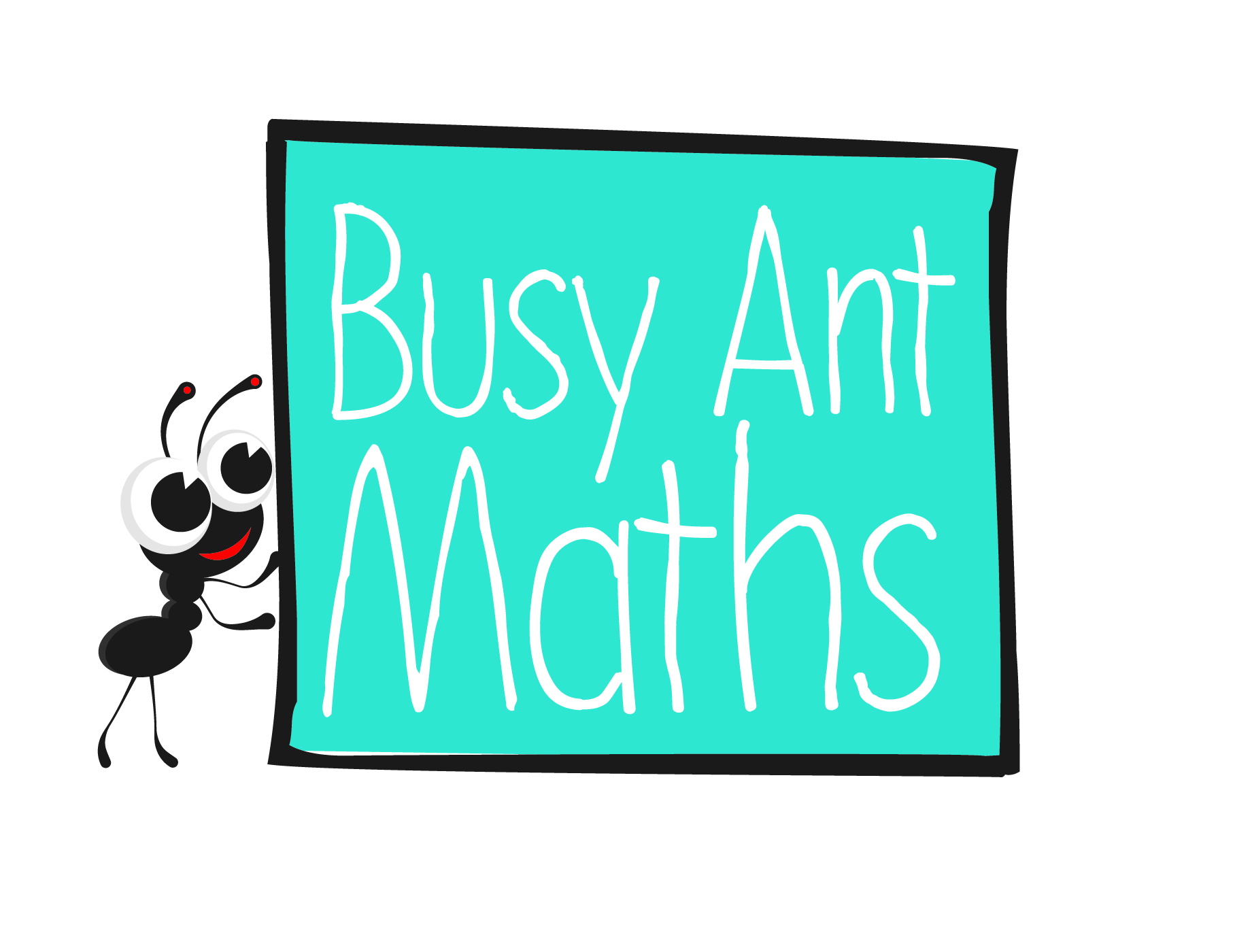 Date: ______________________	Name: ______________________Multiplication and divisionHERE’S THE MATHSYour child is practising multiplication calculations, including with large numbers, 
e.g. ThHTO × O and TO × TO. They are learning to scrutinise a calculation to determine the best method to solve it. They can perform mental calculations, using jottings as appropriate, or a formal written method. They are encouraged to estimate and check answers. ACTIVITYWhat to doAsk your child to look at these calculations and possible answers and use their mathematical knowledge of multiplication to choose and explain the correct one. 34 × 57? 	A 2130 		B 1938		C 1875		D 8978One explanation (of many possible) is as follows. The ones digit in the correct answer must be 8 because 4 × 7 is 28, therefore it cannot be A or C. An estimate of the answer is 30 × 60 which is 1800, which means D is too big and so the correct answer is B.  Now use a formal written method to see if 1938 is actually correct. Each try carrying out a similar type of analysis of one of the following calculations. 67 × 58? 	A 1207		B 3764		C 1273		D 388683 × 26? 	A 2158		B 3158		C 2150		D 7158Write similar questions for each other to try. Listen to one another’s reasoning carefully.VariationWrite calculations and possible answers for each other for calculations of the type ThHTO × O.QUESTIONS TO ASKFractionsHERE’S THE MATHSYour child is using common factors to simplify fractions and common multiples to express fractions in the same denominator. The lowest common multiple (LCM) is the smallest number required to add fractions with different denominators, e.g. to calculate
 + , the LCM is 12 because 12 is the first common multiple of 3 and 4, so  +  =  +
 = . Simplifying fractions is changing them by dividing the numerator and denominator by a common factor, e.g.  =  = .  is this fraction in its simplest form.ACTIVITYWhat to doEach person makes up two fractions by selecting different numerators and denominators, e.g.  and .Add the fractions by finding the LCM, e.g.   +  =  +  = = 1 .Compare your fractions. Toss the coin – for heads, the larger fraction scores a point, for tails, the smaller fraction scores a point. You may need to find a new LCM to find out the winner. Play for a set time or until one person reaches a score of 5 points.VariationsFor a simpler version use these figures:For a more complex version, use a greater variety of numerators and denominators.QUESTIONS TO ASK